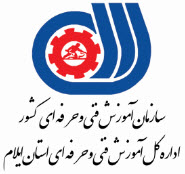 فرم پيشنهاد تحقيقعنوان تحقيق به فارسي: عنوان لاتین تحقیق :نام و نام خانوادگی  شخص حقیقی/شخص حقوقی:  	                                                              رشته تحصيلي:				                   گرایش:	آدرس:	                                   تلفن تماس: 					     تلفن همراه: پست الکترونیک:تاريخ تصويب در شوراي  اولیه پژوهش:                                              تاريخ تصويب در شوراي پژوهشي اداره کل : تائيد مسئول پژوهش:                                                                       تائيد رئيس جلسه:1-  اطلاعات مربوط به طرح پژوهشی:الف- عنوان به زبان فارسي:ب-  عنوان به زبان انگليسي:2- بيان مسأله اساسي تحقيق به طور كلي (شامل تشريح مسأله و معرفي آن، بيان جنبه‏هاي مجهول و مبهم، بيان متغيرهاي مربوطه و منظور از تحقيق) :3 - اهميت و ضرورت انجام تحقيق (شامل اختلاف نظرها و خلاءهاي تحقيقاتي موجود، ميزان نياز به موضوع، فوايد احتمالي نظري و عملي آن و همچنين مواد، روش و يا فرآيند تحقيقي احتمالاً جديدي كه در اين تحقيق مورد استفاده قرار مي‏گيرد)4- مرور ادبيات و سوابق مربوطه (بيان مختصر پيشينه تحقيقات انجام شده داخلی و خارجی که در سالهای اخیر پيرامون موضوع انجام شده و نتايج آنها و مرور ادبيات و چارچوب نظري تحقيق):5 – جنبه جديد بودن و نوآوري در تحقيق:6- اهداف مشخص تحقيق (شامل اهداف آرماني، کلي، اهداف ويژه و كاربردي): 7-  سوالات/ فرضیات تحقيق:8- تعريف واژه‏ها و اصطلاحات فني و تخصصي (به صورت مفهومي و عملياتي):9- روش تحقیق الف- شرح كامل روش تحقيق بر حسب هدف، نوع داده ها و نحوه اجراء (شامل مواد، تجهيزات و استانداردهاي مورد استفاده در قالب مراحل اجرايي تحقيق به تفكيك): ب-  متغيرهاي مورد بررسي در قالب يک مدل مفهومي و شرح چگونگي بررسي و اندازه گيري متغيرها:ج – شرح کامل روش(ميداني،كتابخانه‏اي)وابزار(مشاهده وآزمون،پرسشنامه، مصاحبه، فيش‏برداري و غيره) گردآوري داده‏ها : د – جامعه آماري، روش نمونه‏گيري و حجم نمونه (در صورت وجود و امکان):10- روش تجزیه و تحلیل داده ها11- منابع :12- آیا طرح شما نیاز به استفاده از امكانات کارگاهی یا اطلاعات بایگانی اداره کل را دارد؟آيا براي انجام تحقيقات نياز به استفاده از امكانات کارگاهی یا اطلاعات بایگانی  مي‌باشد؟  بلي   خيردر صورت نياز به استفاده از امکانات کارگاهی یا دسترسی به اطلاعات بایگانی نوع آن را دکر کنید.امضاء متقاضی:                     تاریخ:زمان بندي انجام تحقيقالف- تاريخ شروع		ب- مدت زمان انجام تحقيق:	               	ج- تاريخ اتمام:  تذكر: لازم است كليه فعاليت‏ها و مراحل اجرايي تحقيق (شامل زمان ارائه گزارشات دوره‏اي) و مدت زمان مورد نياز براي هر يك، به تفكيك پيش‏بيني و در جدول مربوطه درج گرديده و در هنگام انجام عملي تحقيق، حتي‏الامكان رعايت گردد.پيش‏بيني زمان‏بندي فعاليت‏ها و مراحل اجرايي تحقيق و ارائه گزارش پيشرفت كارفرم شماره 1فرم تعهد ناظر در قبال نتايج حاصل از انجام طرح پژوهشیاينجانبان ............................................................ناظر طرح پژوهشی خانم/آقاي...............................................با عنوان................................................................................................................................................................ متعهد مي‌شويم بدون در نظر گرفتن حقوق اداره کل آموزش فنی و حرفه ای استان ایلام نسبت به انتشار نتايج حاصل از تحقيق مذكور (در قالب كتاب، مقاله، طرح تحقيقاتي، اختراع، اكتشاف و ...) اقدام ننمائيم.ناظر اول	  	                         ناظر دومنام و نام خانوادگي 	                	نام و نام خانوادگيتاريخ             امضاء 		              تاريخ 	         امضاءفرم شماره 2فرم تعهد مجری  در قبال نتايج حاصل از طرح پژوهشیاينجانب............................................................ ارائه دهنده طرح پژوهشی با عنوان  عنوان ................................................................................................................................................................،متعهد مي‌گردم: الف) كليه مطالب و مندرجات طرح پژوهشی خود را بر اساس اصول علمي و حاصل از تحقيقات خودم تهيه شود و در صورت استفاده از مطالب، نتايج تحقيقات، نقل قول‌ها، جداول و نمودارهاي ديگران در پايان‌نامه، منابع و ماخذ آن به نحوي كه قابل تشخيص و تفكيك از متن اصلي باشد قيد گردد. ب) در صورتيكه از نتايج تحقيقاتم علاوه بر پايان نامه، كتاب، مقاله، اختراع، اكتشاف و هر گونه توليدات علمي حاصل شود، صرفاً بنام اداره کل آموزش فنی و حرفه ای استان ایلام بوده و اين موضوع صراحتاً در مكاتبات و توليدات اينجانب درج و بر اساس ضوابط شورای پژوهش این اداره اقدام نمايم.نام و نام‌خانوادگي مجریتاريخ           امضاءنوع کارگاه/اطلاعاتتجهيزات مورد نيازمواد و وسايلمقدار مورد نيازنوع کارگاه/اطلاعاتتجهيزات مورد نيازمواد و وسايلمقدار مورد نيازنوع کارگاه/اطلاعاتتجهيزات مورد نيازمواد و وسايلمقدار مورد نيازرديفشــرح فعاليتزمان كل(ماه)زمان اجرا به ماهزمان اجرا به ماهزمان اجرا به ماهزمان اجرا به ماهزمان اجرا به ماهزمان اجرا به ماهزمان اجرا به ماهزمان اجرا به ماهزمان اجرا به ماهزمان اجرا به ماهزمان اجرا به ماهزمان اجرا به ماهرديفشــرح فعاليتزمان كل(ماه)فروردينارديبهشتخردادتيرمردادشهريورمهرآباناذرديبهمناسفند123